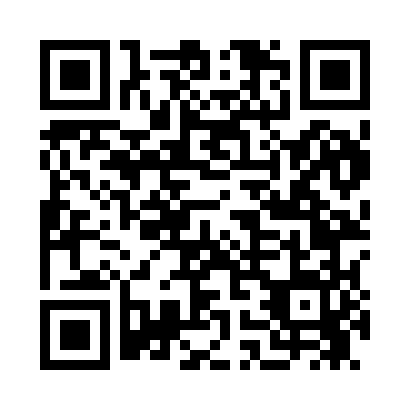 Prayer times for Atmore, Alabama, USAMon 1 Jul 2024 - Wed 31 Jul 2024High Latitude Method: Angle Based RulePrayer Calculation Method: Islamic Society of North AmericaAsar Calculation Method: ShafiPrayer times provided by https://www.salahtimes.comDateDayFajrSunriseDhuhrAsrMaghribIsha1Mon4:315:5012:544:327:589:172Tue4:315:5112:544:327:589:173Wed4:325:5112:544:337:589:174Thu4:335:5212:554:337:579:165Fri4:335:5212:554:337:579:166Sat4:345:5212:554:337:579:167Sun4:345:5312:554:337:579:168Mon4:355:5312:554:347:579:159Tue4:365:5412:554:347:579:1510Wed4:365:5412:554:347:569:1411Thu4:375:5512:564:347:569:1412Fri4:385:5612:564:347:569:1413Sat4:385:5612:564:347:559:1314Sun4:395:5712:564:347:559:1315Mon4:405:5712:564:357:559:1216Tue4:415:5812:564:357:549:1117Wed4:415:5812:564:357:549:1118Thu4:425:5912:564:357:539:1019Fri4:436:0012:564:357:539:1020Sat4:446:0012:564:357:529:0921Sun4:446:0112:564:357:529:0822Mon4:456:0112:564:357:519:0723Tue4:466:0212:574:357:519:0724Wed4:476:0312:574:357:509:0625Thu4:486:0312:574:357:509:0526Fri4:486:0412:574:357:499:0427Sat4:496:0412:574:357:489:0328Sun4:506:0512:564:357:489:0229Mon4:516:0612:564:357:479:0130Tue4:526:0612:564:357:469:0131Wed4:536:0712:564:357:459:00